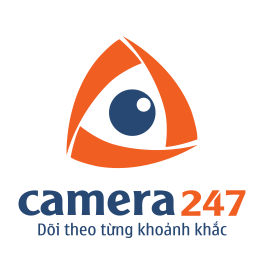 ******************************************************************ĐƠN ĐĂNG KÝ LÀM ĐẠI LÝKính gửi: CÔNG TY TNHH CAMERA247 (CAMERA247 Co., LTD)Tên đơn vị		 :………………………………………………………………….………Địa chỉ		 :………………………………………………………….………………Điện thoại / Fax	 :…………………………………………………………….……………Email			 :……………………………………………………………….…………Mã số thuế		 :……………………………………………………………….…………Người đại diện	 :…………………….……..…… 	Chức vụ: ………………..…..…Giấy ĐKKD số	 :…………………….……..…… 	Ngày cấp: ………………....……Mặt hàng kinh doanh:……………………………………………………………………………………………………………………………………………………..……………………..………………………………………………………………………..………………………..………………………………………………………………………..………………………..………………………………………………………………………..………………………..Những điều kiện thuận lợi của đơn vị bao gồm:Địa chỉ cửa hàng	:…………………………………………………………………………Diện tích cửa hàng	:…………………….……..…… 	Số NV: ……........…………..……..Dựa vào năng lực của mình, chúng tôi làm đơn này xin đăng ký làm đại lý của CAMERA247. Nếu được làm đại lý, chúng tôi xin tuân thủ quy chế đại lý của Công ty  TNHH CAMERA247.Người giao dịch	:…………………….……..…… 	Điện thoại: ………………..………Ghi chú: Đơn đăng ký xin gửi về email: camera247.vn@gmail.com Đính kèm bản chụp, bản sao đăng ký kinh doanh hoặc kế hoạch kinh doanh (nếu có)ĐẠI DIỆN ĐƠN VỊKý, ghi rõ họ tên, đóng dấu (nếu có)